SECTOR MATERIALS – 20/10/2023EVOLUCION DE LOS ACTIVOS EN CINCO RUEDAS 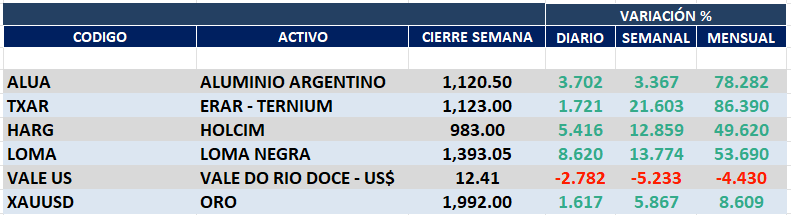 Positivo desempeño semanal para el sector MATERIALS en Buenos Aires y en N.Y.ALUA cierra en $ 1.120,50 con suba de 3.37% respecto del cierre semanal anterior.TXAR queda en $ 1.123,00 con suba de 21.60%.LOMA cierra en $ 1.393,05 subiendo un 13.77%, en N.Y. cierra en us$ 6.47 bajando   -1.22% con respecto al cierre anterior. VALE cierra positiva en Buenos Aires y negativa en N.Y.El cedear que la representa cierra en $ 6.529,00 subiendo 5.49% respecto del cierre semanal anterior y en N.Y. cierra en us$ 12.41, -2.78% de baja respecto de la semana anterior.Se mantiene posición comprada en ALUA, LOMA, HARG y TXAR.ALUA (Cierre al 20/10/2023 $ 1.120,50)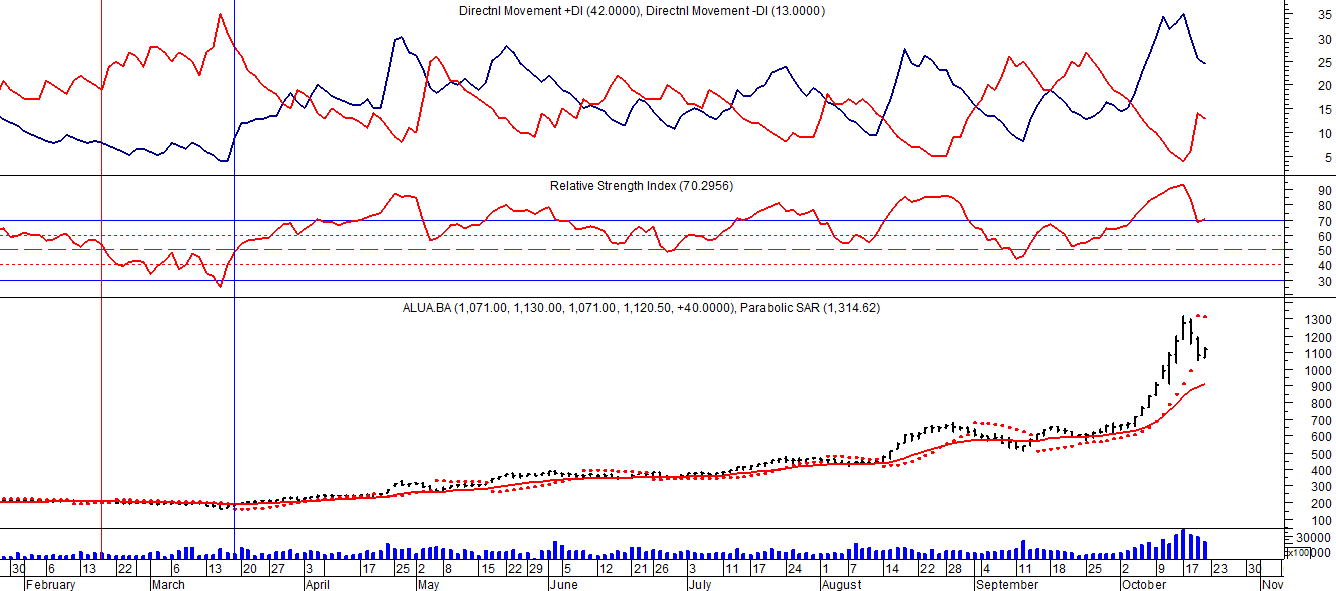 TXAR (Cierre al 20/10/2023 $ 1.123,00)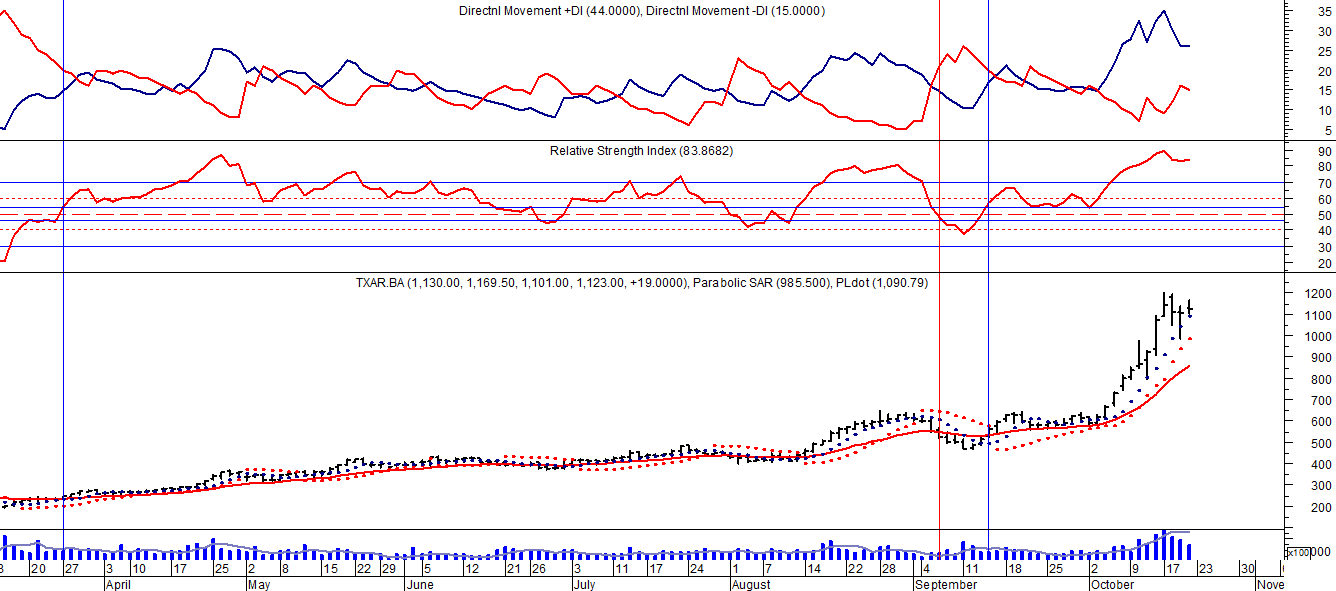 Señal de compra el 09/09 en $ 13,00.Señal de venta el 24/01 en $ 24,00.Señal de compra el 06/04 en $ 20,00.Señal de venta el 26/06 en $37,00.Señal de compra el 17/04 en $34,00.Señal de venta el 26/08 en $ 38,00.Señal de compra el 24/09 en $ 39,00.Señal de venta el 12/11 en $ 50,00.Señal de compra 24/11 en $ 52,00.Señal de venta el 17/12 en $ 53,00.Señal de compra el 5/01 en $ 52,00.Señal de venta el 25/01 en $ 53,00.Señal de compra el 30/03 en $ 50,50.Señal de venta el 20/09 en $ 94,00.Señal de compra el 13/10 en $ 93,00.Señal de venta el 16/02 en $ 125,00.LOMA (Cierre al 20/10/2023 $ 1.393,05) 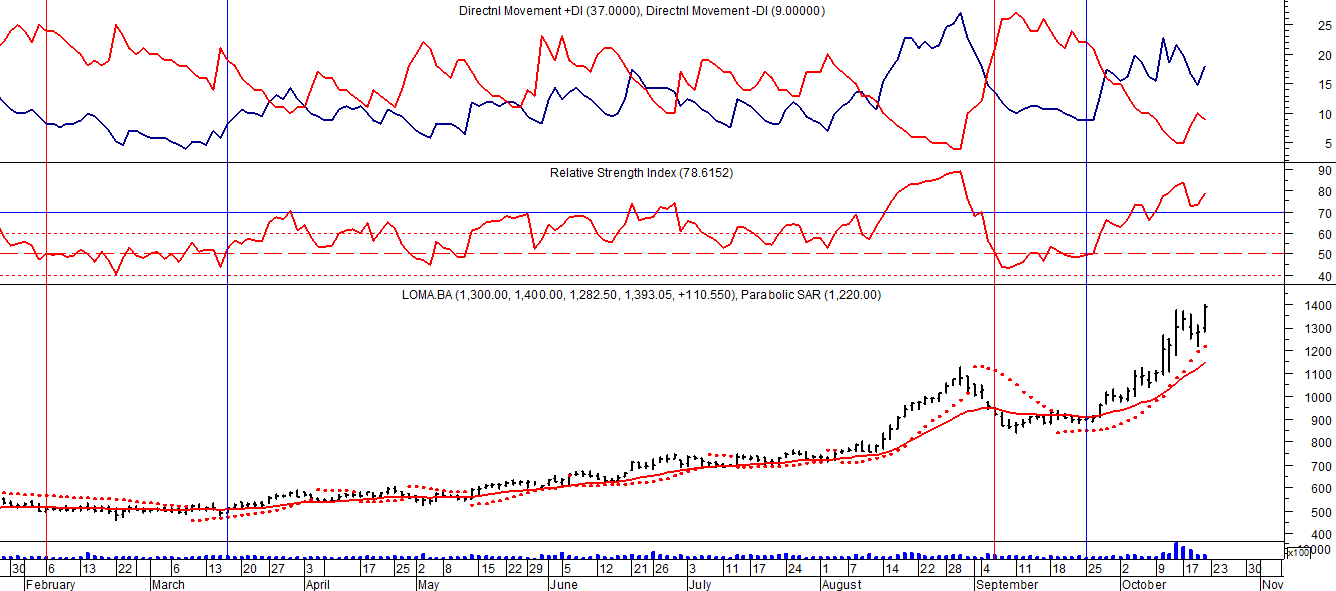 HARG (Cierre al 20/10/2023 $ 983,00) 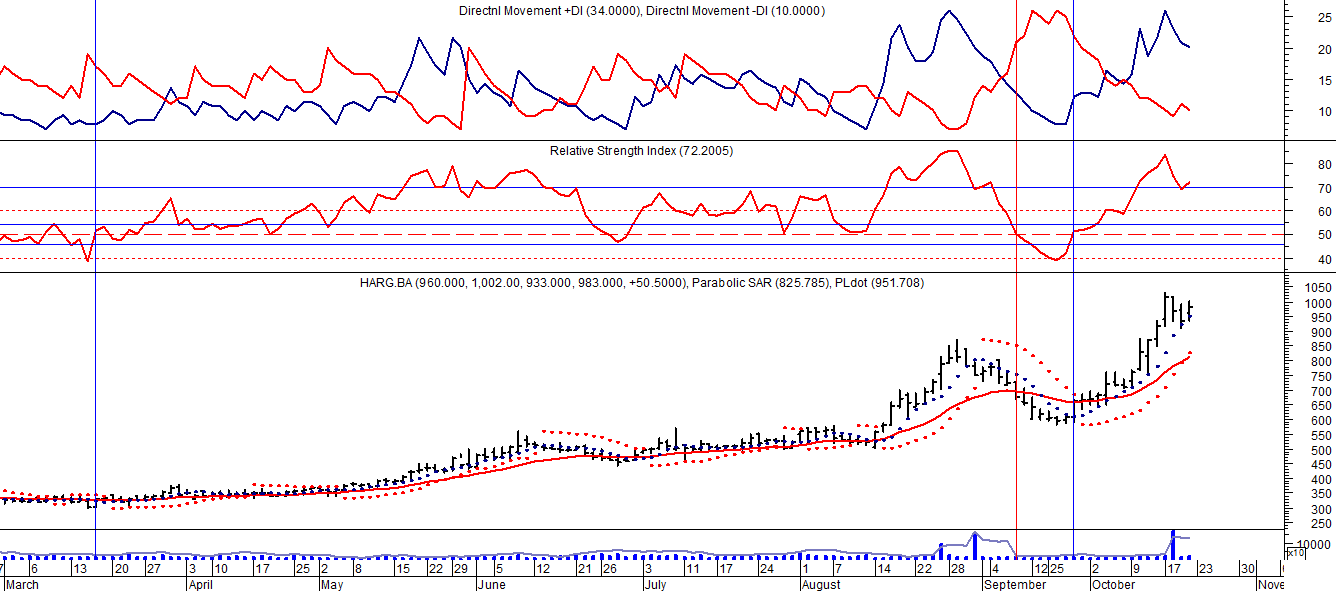 Señal de compra el 13/05 en $ 125,00.Señal de venta el 24/08 en $ 180,00.Señal de compra el 2/11 en $ 175,00.Señal de venta el 15/11 en $ 182,00.Señal de compra el 08/04 en $ 152,00.Señal de venta el 22/04 en $ 157,00.Señal de compra el 13/05 en $ 150,00.Señal de venta el 08/06 en $ 156,00.Señal de compra el 05/07 en $ 150,00.Señal de venta el 20/09 en $ 217,00.Señal de compra el 28/10 en $ 210,00.Señal de venta el 07/09 en $675,00.Señal de compra el 28/09 en $ 665,00.VALE ADR (Cierre al 20/10/2023 US$ 12.41) 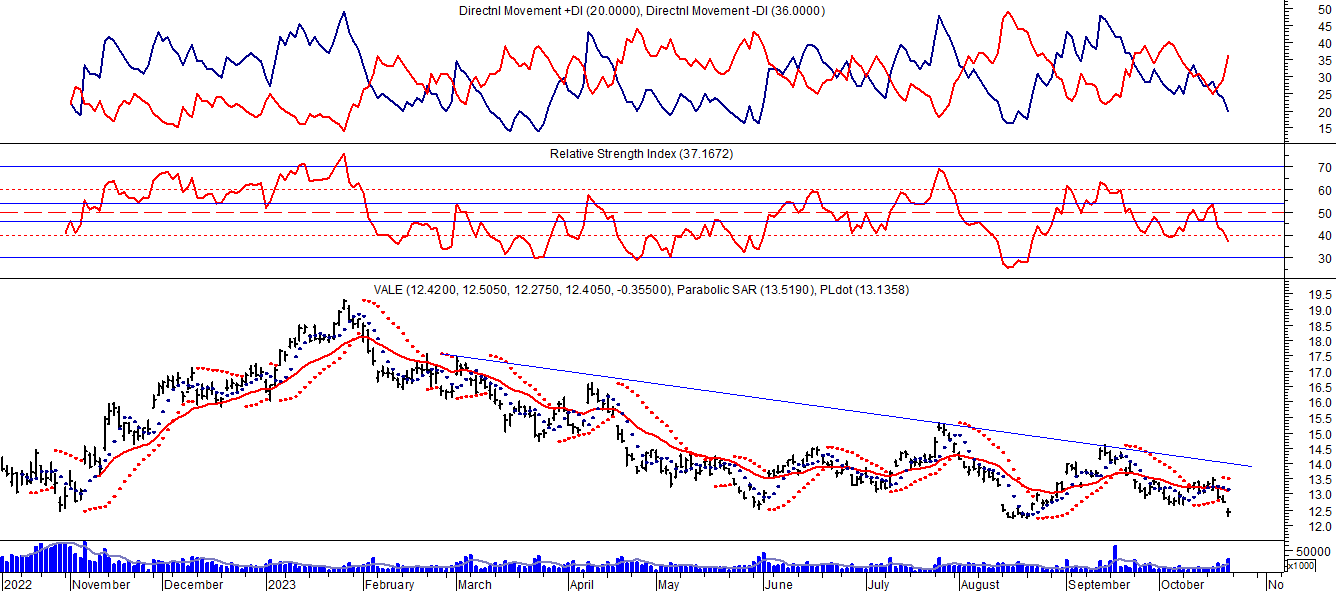 Señal de compra el 24/05 en us$ 12.00.Señal de venta el 24/07 en us$ 13.50.Señal de compra el 15/10 en us$ 11.50.Señal de venta el 11/11 en us$ 11.60.Señal de compra el 21/11 en us$ 11.40.Señal de venta el 24/01 en us$ 13.00.Señal de compra el 05/05 en us$ 8.50.Señal de venta el 21/09 en us 11.00.Señal de compra el 08/10 en us$ 11.00.Señal de venta el 27/10 en us$ 11.00.Señal de compra el 05/11 en us$ 11.00.Señal de venta el 22/01 en us$ 17.00.Señal de compra el 1/04 en us$ 17.00.Señal de venta el 15/07 en us$ 22.00.Señal de compra el 03/12 en us$ 12.00.Señal de venta el 14/04 en us$ 19.00.